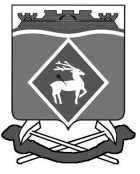 АДМИНИСТРАЦИЯ ГРУШЕВО-ДУБОВСКОГО СЕЛЬСКОГО ПОСЕЛЕНИЯПОСТАНОВЛЕНИЕ 24.05.2018 г.                                                         №  66                                                   х. ГрушевкаОб утверждении Административного Регламента по предоставлению муниципальной услуги «Предварительное согласование предоставления земельного участка гражданам и крестьянским (фермерским) хозяйствам для индивидуального жилищного строительства, ведения личного подсобного хозяйства, садоводства, дачного хозяйства и осуществления крестьянского (фермерского) хозяйства»В целях оптимизации процесса оказания муниципальных услуг, в соответствии с Федеральным законом от 06.10.2003  № 131-ФЗ "Об общих принципах организации местного самоуправления в Российской Федерации", Федеральным законом от 27.07.2010 № 210-ФЗ «Об организации предоставления государственных и муниципальных услуг»,                                    ПОСТАНОВЛЯЮ:1. Утвердить Административный регламент по предоставлению муниципальной услуги «Предварительное согласование предоставления земельного участка гражданам и крестьянским (фермерским) хозяйствам для индивидуального жилищного строительства, ведения личного подсобного хозяйства, садоводства, дачного хозяйства и осуществления крестьянского (фермерского) хозяйства» (приложение №1).2. Настоящее постановление разместить на официальном сайте Администрации Грушево-Дубовского сельского поселения.            3. Признать утратившим силу:-Постановление Администрации Грушево-Дубовского сельского поселения от 30.06.2017г. №40 «Об утверждении Административного регламента по предоставлению муниципальной услуги «Предварительное согласование предоставления земельного участка гражданам и крестьянским (фермерским) хозяйствам для индивидуального жилищного строительства, ведения личного подсобного хозяйства, садоводства, дачного хозяйства и осуществления крестьянского (фермерского) хозяйства»».4. Контроль за исполнением настоящего постановления оставляю за собой.Глава администрацииГрушево-Дубовскогосельского поселения                                                                              А.А. ПолупановПриложение № 1к  Постановлению АдминистрацииГрушево-Дубовского сельского поселения№ 66 от 24.05.2018  г.АДМИНИСТРАТИВНЫЙ РЕГЛАМЕНТпо предоставлению муниципальной услуги «Предварительное согласование предоставления земельного участка гражданам и крестьянским (фермерским) хозяйствам для индивидуального жилищного строительства, ведения личного подсобного хозяйства, садоводства, дачного хозяйства и осуществления крестьянского (фермерского) хозяйства»      Административный регламент по предоставлению муниципальной услуги «Предварительное согласование предоставления земельного участка гражданам и крестьянским (фермерским) хозяйствам для индивидуального жилищного строительства, ведения личного подсобного хозяйства, садоводства, дачного хозяйства и осуществления крестьянского (фермерского) хозяйства» (далее - Административный регламент), разработан в целях повышения качества оказания и доступности муниципальных услуг, создания комфортных условий для получателей муниципальных услуг в сфере предоставления земельных участков, и определяет сроки и последовательность действий (административных процедур) при осуществлении полномочий в сфере предварительного согласования предоставления земельных участков гражданам  для индивидуального жилищного строительства, ведения личного подсобного хозяйства в границах населенного пункта, садоводства, дачного хозяйства, гражданам и  крестьянским (фермерским) хозяйствам для осуществления крестьянским (фермерским) хозяйством его деятельности.Общие положения.      1.1.  Предмет регулирования.Настоящий Административный регламент регулирует отношения, возникающие при предварительном согласовании предоставления земельных участков гражданам  для индивидуального жилищного строительства, ведения личного подсобного хозяйства в границах населенного пункта, садоводства, дачного хозяйства, гражданам и  крестьянским (фермерским) хозяйствам для осуществления крестьянским (фермерским) хозяйством его деятельности, в соответствии со ст. 39.18 Земельного кодекса РФ.   1.2. Круг получателей муниципальной услуги.Получателями муниципальной услуги «Предварительное согласование предоставления земельного участка гражданам и крестьянским (фермерским) хозяйствам для индивидуального жилищного строительства, ведения личного подсобного хозяйства, садоводства, дачного хозяйства и осуществления крестьянского (фермерского) хозяйства» являются:- физические лица;- юридические лица –  крестьянские (фермерские) хозяйства.   1.3. Требования к порядку информирования о предоставлении муниципальной услуги.Информация  о  муниципальной услуге  предоставляется непосредственно в помещениях Администрации Грушево-Дубовского сельского поселения (далее - Администрация)  или муниципального автономного учреждения Белокалитвинского района «Многофункциональный центр  предоставления государственных и муниципальных услуг» (далее – МФЦ), а также с использованием средств телефонной связи, электронного информирования, вычислительной и электронной техники, посредством размещения на Интернет-ресурсах органов и организаций, участвующих в процессе оказания муниципальных услуг, в средствах массовой информации, посредством издания информационных материалов.Сведения о месте нахождения Администрации Грушево-Дубовского сельского поселения: 347016, Ростовская область, Белокалитвинский район,  х. Грушевка, ул. Центральная,19А, контактный телефон: 6-85-47.Сведения о месте нахождения МАУ МФЦ Белокалитвинского  района: - 347045, Ростовская обл., г. Белая Калитва, ул. Космонавтов,3;- адрес электронной почты: mau-mfc-bk@yandex.ru;- адрес официального Интернет-сайта: mfcbk.ru- номер контактного телефона: 8 (86383) 2-59-97- 347016, Ростовская область, Белокалитвинский район,  х. Грушевка, ул. Центральная,19А, контактный телефон 6-85-47. или официальный интернет-сайт Администрации Грушево-Дубовского сельского поселения http://www .grushevka-adm.ru Информация о процедуре предоставления муниципальной услуги сообщается при личном или письменном обращении заявителя, включая обращение по электронной почте, по номерам телефонов для справок, размещается на Интернет-сайте, информационных стендах, в СМИ. Информация о процедуре предоставления муниципальной услуги предоставляется бесплатно.Информирование заявителей осуществляется должностными лицами Администрации, сотрудниками МФЦ.Информирование заявителей по электронной почте должно осуществляться не позднее десяти дней с момента получения сообщения. Письменные обращения    заявителей о порядке предоставления муниципальных услуг рассматриваются должностным лицом Администрации, сотрудниками МФЦ, с учетом времени подготовки ответа заявителю, в срок, не превышающий 30 дней с момента получения обращения.При ответах на телефонные звонки и устные обращения должностное лицо подразделения подробно и в вежливой форме информирует обратившихся по интересующим их вопросам. Ответ на телефонный звонок должен содержать информацию о наименовании подразделения, фамилии, имени, отчестве и должности работника, принявшего телефонный звонок.На информационных стендах содержится следующая информация:- график (режим) работы, номера телефонов, адрес Интернет-сайта и электронной почты;- порядок обжалования решения, действия или бездействия органов, участвующих в процессе оказания муниципальной услуги, их должностных лиц и работников;- перечень документов, необходимых для получения муниципальной услуги;- образцы заполнения заявлений заявителем.На Интернет-сайте, а также на Портале государственных и муниципальных услуг Ростовской области содержится следующая информация:- схема проезда, график (режим) работы, номера телефонов, адрес электронной почты;- процедура предоставления муниципальной услуги;- порядок обжалования решения, действия или бездействия органов, участвующих в процессе оказания муниципальной услуги, их должностных лиц и работников;- перечень документов, необходимых для получения муниципальной услуги.2. Стандарт предоставления муниципальной услуги   2.1. Наименование муниципальной услуги.Наименование муниципальной услуги -    «Предварительное согласование предоставления земельного участка гражданам и крестьянским (фермерским) хозяйствам для индивидуального жилищного строительства, ведения личного подсобного хозяйства, садоводства, дачного хозяйства и осуществления крестьянского (фермерского) хозяйства».   2.2. Наименование органа, предоставляющего муниципальную услугу.Муниципальную услугу «Предварительное согласование предоставления земельного участка гражданам и крестьянским (фермерским) хозяйствам для индивидуального жилищного строительства, ведения личного подсобного хозяйства, садоводства, дачного хозяйства и осуществления крестьянского (фермерского) хозяйства» предоставляет Администрация.В предоставлении муниципальной услуги может участвовать МФЦ.Запрещается требовать от заявителя осуществления действий, в том числе согласований, необходимых для получения муниципальной услуги и связанных с обращением в иные государственные и муниципальные органы и организации.    2.3. Описание результата предоставления услуги.Результатом предоставления муниципальной услуги является постановление о предварительном согласовании предоставления земельного участка или получение заявителем отказа в предоставлении муниципальной услуги.Процедура предоставления услуги завершается путем получения заявителем:- постановление о предварительном согласовании предоставления земельного участка;- уведомления об отказе в предоставлении услуги.     2.4. Срок предоставления муниципальной услуги.Максимально допустимый срок предоставления муниципальной услуги не должен превышать 60 календарных дней.    2.5. Перечень нормативных правовых актов, регулирующих отношения, возникающие в связи с предоставлением муниципальной услуги.Отношения, возникающие в связи с предоставлением муниципальной услуги, регулируются следующими нормативными правовыми актами:- Земельный кодекс РФ от 25.10.2001 №136-ФЗ ;- Гражданский кодекс РФ от  30.11.1994  № 51-ФЗ;- Федеральный закон от 27.07.2010 № 210-ФЗ «Об организации предоставления государственных и муниципальных услуг»;- Федеральный закон от 25.10.2001 № 137-ФЗ «О введении в действие Земельного кодекса Российской Федерации»;- Федеральный закон от 11.06.2003 № 74-ФЗ «О крестьянском (фермерском) хозяйстве»;- Федерального закона от 15.04.1998 № 66-ФЗ «О садоводческих, огороднических и дачных некоммерческих объединениях граждан»;- Федеральный закон от 21.07.1997 № 122-ФЗ «О государственной регистрации прав на недвижимое имущество и сделок с ним»;- Федеральный закон от 24.07.2007 № 221-ФЗ «О государственном кадастре недвижимости»;- Областной закон от  22.07.2003 № 19-ЗС «О регулировании земельных отношений в Ростовской области».   2.6. Перечень документов, необходимых для предоставления муниципальной услуги.Перечень документов указан в Приложении № 1 к настоящему Административному регламенту.  2.7. Перечень документов, необходимых для предоставления муниципальной услуги, которые находятся в распоряжении государственных и муниципальных органов и организаций, и которые заявитель вправе предоставить.Перечень документов указан в Приложении № 2 к настоящему Административному регламенту.Запрещается требовать от заявителя представления документов и информации или осуществления действий, представление или осуществление которых не предусмотрено нормативными правовыми актами, регулирующими отношения, возникающие в связи с предоставлением государственной услуги, - представления документов и информации, которые находятся в распоряжении органов, предоставляющих муниципальную услугу, иных государственных органов, органов местного самоуправления и  организаций, в соответствии с нормативными правовыми актами Российской  Федерации, нормативными правовыми актами субъектов Российской Федерации и муниципальными правовыми актами.   2.8. Основания для отказа в приёме документов.Основаниями для отказа в приёме документов являются:- отсутствие хотя бы одного из документов, указанных в Приложении № 1 к  Административному регламенту (с учётом п. 10 Административного регламента);- несоответствие представленных  документов по форме или содержанию требованиям действующего законодательства, а также содержание в документе неоговоренных приписок и исправлений;- обращение за получением муниципальной услуги ненадлежащего лицаРешение об отказе в приеме документов может быть обжаловано в суд в порядке, предусмотренном гл. 22 Кодекса Административного судопроизводства РФ или гл. 24 Арбитражного процессуального кодекса РФ.    2.9. Основания для отказа в предоставлении муниципальной услуги.Основаниями для отказа в предоставлении муниципальной услуги являются:- отсутствие хотя бы одного из документов, указанных в Приложении 1 к  Административному регламенту;- несоответствие представленных  документов по форме или содержанию требованиям действующего законодательства, а также содержание в документе неоговоренных приписок и исправлений;- обращение за получением муниципальной услуги ненадлежащего лица;- поступление двух и более заявлений на публикацию извещения о предоставлении земельного участка.Решение об отказе в предоставлении муниципальной услуги может быть обжаловано в суд в порядке, предусмотренном гл. 22 Кодекса Административного судопроизводства РФ или гл. 24 Арбитражного процессуального кодекса РФ.    2.10. Перечень услуг, которые являются необходимыми и обязательными для предоставления муниципальной услуги.Для предоставления муниципальной услуги необходимыми и обязательными являются следующие государственные услуги:- по предоставлению сведений из Единого государственного реестра прав на недвижимое имущество и сделок с ним (выписка из ЕГРП). Услуга предоставляется органами Росреестра РФ;- по ведению Единого государственного реестра юридических лиц и Единого государственного реестра индивидуальных предпринимателей и предоставление содержащихся в них сведений (выписки из ЕГРЮЛ и выписки из ЕГРИП). Услуга предоставляется органами Федеральной налоговой службы;- по предоставлению сведений, внесенных в государственный кадастр недвижимости (кадастровый паспорт). Услуга предоставляется органами ФГБУ «Федеральная кадастровая палата».   2.11. Порядок взимания платы за предоставление муниципальной услуги.Услуга предоставляется бесплатно.   2.12 Максимальный срок ожидания в очереди.Максимальный срок ожидания в очереди составляет 15 минут.   2.13. Срок и порядок регистрации запроса заявителя о предоставлении муниципальной услуги.Запрос заявителя о предоставлении муниципальной услуги регистрируется в Администрации или МФЦ в день поступления запроса.   2.14. Требования к помещениям, в которых предоставляется муниципальная услуга, к месту ожидания и приема заявителей, размещению и оформлению визуальной, текстовой и мультимедийной информации о порядке предоставления услуги, в том числе к обеспечению доступности для инвалидов указанных объектов в соответствии с законодательством Российской Федерации о социальной защите инвалидов       Помещение, предназначенное для работы с заявителями по приему заявлений и выдаче документов, обеспечивается необходимым оборудованием, канцелярскими принадлежностями, офисной мебелью, системой вентиляции воздуха, телефоном, доступом к гардеробу, должны быть оборудованы средствами пожаротушения. Вход и выход из помещений оборудуются соответствующими указателями.        В указанных помещениях размещаются информационные стенды, обеспечивающие получение заявителями информации о предоставлении муниципальной услуги. Информационные стенды, столы (стойки) для письма размещаются в местах, обеспечивающих свободный доступ к ним лицам, имеющим ограничения к передвижению, в том числе инвалидам, использующим кресла-коляски. В случае невозможности размещения информационных стендов используются другие способы размещения информации, обеспечивающие свободный доступ к ней заинтересованных лиц.На информационных стендах в помещении  для ожидания и приема заявителей, на официальном сайте Администрации, на Едином портале государственных и муниципальных услуг размещаются следующие информационные материалы:        1) информация о порядке предоставления муниципальной услуги;        2) перечень нормативных правовых актов, регламентирующих оказание муниципальной услуги;        3) перечень документов, необходимых для предоставления муниципальной услуги, а также требования, предъявляемые к этим документам;        4) сроки предоставления муниципальной услуги и основания для отказа в предоставлении муниципальной услуги;        5) формы заявлений о предоставлении муниципальной услуги;        6) порядок информирования о ходе предоставления муниципальной услуги, порядок обжалования решений, действий или бездействия муниципальных служащих.        При изменении информации по предоставлению муниципальной услуги осуществляется ее обновление.        В целях обеспечения доступности муниципальной услуги для инвалидов осуществляется предварительная запись заинтересованных лиц, позволяющая обеспечить помощь проводников и профессиональных сурдопереводчиков в рамках предоставления муниципальной услуги.        Возможность самостоятельного или с помощью сотрудников, предоставляющих услуги, передвижения по территории, на которой расположены объекты. Возможность посадки в транспортное средство и высадки из него перед входом в объекты, в том числе с использованием кресла-коляски и при необходимости с помощью сотрудников, предоставляющих услуги;На территории, прилегающей к зданию, в котором проводится прием заявлений и документов, необходимых для предоставления муниципальной услуги, а также выдача результатов оказания муниципальной услуги, определяются места для парковки специальных автотранспортных средств инвалидов.        Доступ специального автотранспорта получателей муниципальной услуги к парковочным местам и стоянка являются бесплатными.При обращении инвалида за получением муниципальной услуги (включая инвалидов, использующих кресла-коляски и собак-проводников) обеспечивается:        1) возможность посадки инвалидов в транспортное средство и высадки из него перед входом в помещение с помощью технических средств реабилитации и (или) с помощью сотрудника Администрации;         2) содействие инвалидам при входе в здание, в котором проводится прием заявлений и документов, необходимых для предоставления муниципальной услуги, а также выдача результатов оказания муниципальной услуги, и выходе из него;        3) сопровождение инвалидов, имеющих стойкие расстройства функции зрения и самостоятельного передвижения, и оказание им помощи внутри помещения;       4) надлежащее размещение оборудования и носителей информации, необходимых для обеспечения беспрепятственного доступа инвалидов с учетом ограничений их жизнедеятельности;        5) дублирование необходимой для инвалидов звуковой и зрительной информации, а также допуск сурдопереводчика и тифлосурдопереводчика;        6) доступ к помещению, в котором предоставляется услуга, собаки-проводника при наличии документа, подтверждающего ее специальное обучение;        7) возможность самостоятельного передвижения инвалидов, в том числе передвигающихся в кресле-коляске, в целях доступа к месту предоставления муниципальной услуги, в том числе с помощью сотрудника Администрации;        8) оказание помощи инвалидам в преодолении барьеров, мешающих получению ими муниципальной услуги».      2.15. Показатели доступности и качества муниципальной услуги.Критериями доступности и качества оказания муниципальной услуги являются:удовлетворенность заявителей качеством услуги;доступность услуги;доступность информации;соблюдение сроков предоставления муниципальной услуги;отсутствие обоснованных жалоб со стороны заявителей по результатам муниципальной услуги.Основными требованиями к качеству предоставления муниципальной услуги являются:а) достоверность предоставляемой заявителям информации о ходе предоставления муниципальной услуги;б) наглядность форм предоставляемой информации об административных процедурах;в) удобство и доступность получения информации заявителями о порядке предоставления муниципальной услуги.Приём заявителя и выдачу документов заявителю осуществляет должностное лицо Администрации  или МФЦ.Время приёма документов не может превышать 30 минут.2.16. Время приёма заявителей.Часы приема заявителей сотрудниками Администрации Грушево-Дубовского сельского  поселения:Часы приема заявителей сотрудниками МФЦ:3. Состав, последовательность и сроки выполнения административных процедур, требования к порядку их выполнения, в том числе особенности выполнения административных процедур в электронной форме.   3.1. Заинтересованное в предоставлении муниципальной услуги лицо, обращается в Администрацию или МФЦ, с заявлением о предварительном согласовании предоставления земельного участка для индивидуального жилищного строительства, ведения личного подсобного хозяйства, садоводства, дачного хозяйства и осуществления крестьянского (фермерского) хозяйства (Приложение № 3 к Административному регламенту).В данном заявлении должны быть указаны:- испрашиваемое право на земельный участок;- кадастровый номер земельного участка, в случае, если границы такого земельного участка подлежат уточнению в соответствии с Федеральным законом "О государственном кадастре недвижимости";- место его расположения или иное описание местоположения земельного участка- площадь земельного участка в соответствии с данными государственного кадастра недвижимости, за исключением случаев, если испрашиваемый земельный участок предстоит образовать или площадь земельного участка в соответствии с проектом межевания территории или со схемой расположения земельного участка, если подано заявление о предоставлении земельного участка, который предстоит образовать;- разрешенное использование земельного участка;  3.2. К заявлению прикладывается необходимый пакет документов, предусмотренных п. 2.6. Административного регламента.  3.3. При предъявлении физическим лицом документа, удостоверяющего личность, должностное лицо Администрации или должностное лицо МФЦ, осуществляющее прием документов, проверяет срок действия документа; наличие записи об органе, выдавшем документ, даты выдачи, подписи и фамилии должностного лица, оттиска печати, а также соответствие данных документа, удостоверяющего личность, данным, указанным в документах, представленных для заключения договора аренды или договора купли-продажи земельного участка.3.4. В ходе приема документов от заинтересованного лица должностное лицо осуществляет проверку представленных документов на предмет:-наличия всех необходимых документов, указанных в Приложении № 1 к Административному регламенту;-наличия в заявлении и прилагаемых к нему документах неоговоренных исправлений, серьезных повреждений, не позволяющих однозначно истолковать их содержание.Заявление по просьбе заинтересованного лица может быть сформировано сотрудником, осуществляющим прием заявления, с использованием программных средств. В этом случае заинтересованное лицо своей рукой на заявлении указывает свою фамилию, имя и отчество и ставит подпись.   3.5.  В приеме заявления может быть отказано в следующих случаях:- отсутствия в представленном пакете документов, предусмотренных п. 2.6. Административного регламента;- наличие в заявлении и прилагаемых к нему документах неоговоренных исправлений, серьезных повреждений, не позволяющих однозначно истолковать их содержание, а также в случае изготовления документов карандашом.   3.6.  Должностное лицо Администрации:В течение тридцати дней от даты поступления заявления, совершает одно из следующих действий:- обеспечивает опубликование извещения о предоставлении земельного участка для указанных целей в Белокалитвинской общественно-политической газете «Перекресток» и размещает извещение на  официальном сайте  www.torgi.gov.ru и на  официальном сайте  Администрации. В случае, если земельный участок предстоит образовать в соответствии со схемой расположения земельного участка и схема расположения земельного участка представлена в форме электронного документа, схема расположения земельного участка прилагается к извещению, размещенному на официальном сайте www.torgi.gov.ru и на официальном сайте Администрации в информационно-телекоммуникационной сети "Интернет".- принимает решение об отказе в предварительном согласовании предоставления земельного участка.В случае поступления в течение тридцати дней со дня опубликования постановления заявлений иных граждан, крестьянских (фермерских) хозяйств о намерении участвовать в аукционе Администрация в недельный срок со дня поступления заявления принимает постановление об отказе в предварительном согласовании предоставления земельного участка лицу, обратившемуся с заявлением о предварительном согласовании предоставления земельного участка и направляет указанное постановление заявителю.Если по истечении тридцати дней со дня опубликования извещения заявления иных граждан, крестьянских (фермерских) хозяйств о намерении участвовать в аукционе не поступили, Администрация принимает постановление о предварительном согласовании предоставления земельного участка при условии, что испрашиваемый земельный участок предстоит образовать или его границы подлежат уточнению в соответствии с Федеральным законом "О государственном кадастре недвижимости", и направляет указанное постановление заявителю.3.7. Блок-схема предоставления муниципальной услуги указана в Приложении № 4 Административного регламента.4. Формы контроля исполнения административного регламента4.1. Текущий контроль за соблюдением последовательности действий, определенных административными процедурами по предоставлению муниципальной услуги, осуществляется руководителями  Администрации Грушево-Дубовского сельского поселения и Многофункционального    центра    (далее  –  руководители).Текущий контроль осуществляется путем проведения проверок соблюдения ответственными исполнителями положений Регламента и муниципальных  правовых актов. Периодичность осуществления текущего контроля устанавливается руководителями. 4.2. Контроль за полнотой и качеством предоставления муниципальной услуги включает в себя проведение плановых и внеплановых проверок, направленных на выявление и устранение причин и условий, вследствие которых были нарушены права заявителя, а также рассмотрение, принятие решений и подготовку ответов на обращения граждан, содержащих жалобы на решения должностных лиц органов местного самоуправления, организаций, участвующих в предоставлении муниципальной услуги. Периодичность осуществления плановых проверок за полнотой и качеством предоставления муниципальной услуги устанавливается руководителями.  Внеплановые проверки проводятся в связи с  поступавшими жалобами. 4.3. Руководители организуют работу по оформлению и выдаче ответа заявителю, определяют должностные обязанности сотрудников, осуществляют контроль за их исполнением, принимают меры к совершенствованию форм и методов служебной деятельности, обучению подчиненных, несут персональную ответственность за соблюдение законности.4.4.  Ответственный исполнитель, осуществляющий прием заявления и выдачу ответа заявителю, несет персональную ответственность за соблюдение порядка и сроков приема и регистрации заявления и выдачи ответа заявителю в соответствии с настоящим Регламентом.4.5.  Ответственный исполнитель, уполномоченный на рассмотрение заявления и подготовку ответа заявителю по муниципальной услуге, на письменную (электронную) консультацию о порядке предоставления муниципальной услуги несет персональную ответственность:за соответствие результатов рассмотрения заявления требованиям законодательства Российской Федерации;за достоверность вносимых в ответ заявителю сведений;за соблюдение порядка рассмотрения заявления с пакетом документов и  срока подготовки ответа заявителю;за исполнение заявления о порядке предоставления муниципальной услуги, в срок, установленный настоящим Регламентом.         4.6. В случае выявления нарушений прав заявителей по результатам проведенных проверок в отношении виновных лиц принимаются меры в соответствии с законодательством Российской Федерации.5. Досудебное (внесудебное) обжалование заявителем решений и действий (бездействия) органа, предоставляющего муниципальную услугу, должностного лица органа, предоставляющего муниципальную услугу, либо муниципального служащего, многофункционального центра, работника многофункционального центра        5.1. Предмет досудебного (внесудебного) обжалования заявителем решений и действий (бездействия) органа предоставляющего муниципальную услугу, должностного лица органа, предоставляющего муниципальную услугу, либо муниципального служащего, многофункционального центра, работника многофункционального центра.5.2. Заявитель может обратиться с жалобой, в том числе в следующих случаях:нарушение срока регистрации запроса о предоставлении муниципальной услуги, запроса, указанного в статье 15.1 Федерального закона № 210-ФЗ;нарушение срока предоставления муниципальной услуги;требование у заявителя документов, не предусмотренных нормативными правовыми актами Российской Федерации, нормативными правовыми актами субъектов Российской Федерации, муниципальными правовыми актами для предоставления муниципальной услуги;отказ в приеме документов, предоставление которых предусмотрено нормативными правовыми актами Российской Федерации, нормативными правовыми актами субъектов Российской Федерации, муниципальными правовыми актами для предоставления муниципальной услуги, у заявителя;       5) отказ в предоставлении муниципальной услуги, если основания отказа не предусмотрены федеральными законами и принятыми в соответствии с ними иными нормативными правовыми актами Российской Федерации, законами и иными нормативными правовыми актами субъектов Российской Федерации, муниципальными правовыми актами;     6) затребование с заявителя при предоставлении муниципальной услуги платы, не предусмотренной нормативными правовыми актами Российской Федерации, нормативными правовыми актами субъектов Российской Федерации, муниципальными правовыми актами;     7) отказ органа, предоставляющего муниципальную услугу, должностного лица органа, предоставляющего муниципальную услугу  в исправлении допущенных ими опечаток и ошибок в выданных в результате предоставления государственной или муниципальной услуги документах либо нарушение установленного срока таких исправлений;     8) нарушение срока или порядка выдачи документов по результатам предоставления муниципальной услуги;      9) приостановление предоставления муниципальной услуги, если основания приостановления не предусмотрены федеральными законами и принятыми в соответствии с ними иными нормативными правовыми актами Российской Федерации, законами и иными нормативными правовыми актами субъектов Российской Федерации, муниципальными правовыми актами.     5.3.Общие требования к порядку подачи и рассмотрения жалобы.     5.3.1.Жалоба подается в письменной форме на бумажном носителе, в электронной форме в орган, предоставляющий орган, предоставляющий муниципальную услугу, многофункциональный центр либо в соответствующий орган государственной власти (орган местного самоуправления) публично-правового образования, являющийся учредителем многофункционального центра (далее - учредитель многофункционального центра.      5.3.2.Жалобы на решения и действия (бездействие) руководителя органа, предоставляющего муниципальную услугу, подаются в вышестоящий орган (при его наличии) либо в случае его отсутствия рассматриваются непосредственно руководителем органа, предоставляющего муниципальную услугу.      5.3.3.Жалобы на решения и действия (бездействие) работника многофункционального центра подаются руководителю этого многофункционального центра. Жалобы на решения и действия (бездействие) многофункционального центра подаются учредителю многофункционального центра или должностному лицу, уполномоченному нормативным правовым актом субъекта Российской Федерации.        5.3.4.Жалоба на решения и действия (бездействие) органа, предоставляющего муниципальную услугу, должностного лица органа, предоставляющего муниципальную услугу, муниципального служащего, руководителя органа, предоставляющего муниципальную услугу, может быть направлена по почте, через многофункциональный центр, с использованием информационно-телекоммуникационной сети "Интернет", официального сайта органа, предоставляющего муниципальную услугу, единого портала государственных и муниципальных услуг либо регионального портала государственных и муниципальных услуг, а также может быть принята при личном приеме заявителя.       5.4.Жалоба на решения и действия (бездействие) многофункционального центра, работника многофункционального центра может быть направлена по почте, с использованием информационно-телекоммуникационной сети «Интернет», официального сайта многофункционального центра, единого портала государственных и муниципальных услуг либо регионального портала государственных и муниципальных услуг, а также может быть принята при личном приеме заявителя.         5.5.Жалоба должна содержать:наименование органа, предоставляющего муниципальную услугу, должностного лица органа, предоставляющего муниципальную услугу, либо муниципального служащего, многофункционального центра, его руководителя и (или) работника решения и действия (бездействие) которых обжалуются;фамилию, имя, отчество (последнее - при наличии), сведения о месте жительства заявителя - физического лица либо наименование, сведения о месте нахождения заявителя - юридического лица, а также номер (номера) контактного телефона, адрес (адреса) электронной почты (при наличии) и почтовый адрес, по которым должен быть направлен ответ заявителю;сведения об обжалуемых решениях и действиях (бездействии) органа, предоставляющего муниципальную услугу, должностного лица органа, предоставляющего муниципальную услугу, либо муниципального служащего, многофункционального центра, работника многофункционального центра;доводы, на основании которых заявитель не согласен с решением и действием (бездействием) органа, предоставляющего муниципальную услугу, должностного лица органа, предоставляющего муниципальную услугу, либо муниципального служащего, многофункционального центра, работника многофункционального центра. Заявителем могут быть представлены документы (при наличии), подтверждающие доводы заявителя, либо их копии.      5.6. Жалоба, поступившая в орган, предоставляющий муниципальную услугу, многофункциональный центр, учредителю многофункционального центра, подлежит рассмотрению в течение пятнадцати рабочих дней со дня ее регистрации, а в случае обжалования отказа органа, предоставляющего муниципальную услугу, многофункционального центра в приеме документов у заявителя либо в исправлении допущенных опечаток и ошибок или в случае обжалования нарушения установленного срока таких исправлений - в течение пяти рабочих дней со дня ее регистрации.        5.7. По результатам рассмотрения жалобы принимается одно из следующих решений:жалоба удовлетворяется, в том числе в форме отмены принятого решения, исправления допущенных опечаток и ошибок в выданных в результате предоставления государственной или муниципальной услуги документах, возврата заявителю денежных средств, взимание которых не предусмотрено нормативными правовыми актами Российской Федерации, нормативными правовыми актами субъектов Российской Федерации, муниципальными правовыми актами;в удовлетворении жалобы отказывается.        5.7.1. Не позднее дня, следующего за днем принятия решения, указанного в пункте 5.2.6, заявителю в письменной форме и по желанию заявителя в электронной форме направляется мотивированный ответ о результатах рассмотрения жалобы.       5.7.2. В случае установления в ходе или по результатам рассмотрения жалобы признаков состава административного правонарушения или преступления должностное лицо, работник, наделенные полномочиями по рассмотрению жалоб, незамедлительно направляют имеющиеся материалы в органы прокуратуры.Приложение  № 1к Административному регламентупо предоставлению муниципальной услуги«Предварительное согласование предоставления земельного участка гражданам и крестьянским (фермерским) хозяйствам для индивидуального жилищного строительства, ведения личного подсобного хозяйства, садоводства, дачного хозяйства и осуществления крестьянского (фермерского) хозяйства»Перечень документов, необходимых для предоставления муниципальной услуги Приложение  № 2к Административному регламентупо предоставлению муниципальной услуги«Предварительное согласование предоставления земельного участка гражданам и крестьянским (фермерским) хозяйствам для индивидуального жилищного строительства, ведения личного подсобного хозяйства, садоводства, дачного хозяйства и осуществления крестьянского (фермерского) хозяйства»Перечень документов, необходимых для предоставления муниципальной услуги, которые находятся в распоряжении государственных и муниципальных органов и организаций, и которые заявитель вправе предоставитьПриложение № 3к Административному регламентупо предоставлению муниципальной услуги«Предварительное согласование предоставления земельного участка гражданам и крестьянским (фермерским) хозяйствам для индивидуального жилищного строительства, ведения личного подсобного хозяйства, садоводства, дачного хозяйства и осуществления крестьянского (фермерского) хозяйства»Образец заявления Главе администрации Грушево-Дубовского сельского  поселения_____________________________________                                                                                                                  (Ф.И.О.)_____________________________________                                                                                                 (адрес регистрации)_____________________________________                                                                                                        (контактный телефон)ЗАЯВЛЕНИЕо предварительном согласовании предоставления земельного участка без проведения торгов гражданам для индивидуального жилищного строительства, ведения личного подсобного хозяйства, садоводства, дачного хозяйства, гражданам и КФХ для осуществления крестьянским (фермерским) хозяйством его деятельности  Прошу предварительно согласовать предоставления земельного участка без проведения торгов с кадастровым номером № ______________________ площадью ____ кв.м., расположенного по адресу: ___________________________________________, для ___________________________, сроком на _____________.Приложение:1. ________________________________________________________________2._________________________________________________________________3._________________________________________________________________4._________________________________________________________________5._________________________________________________________________6._________________________________________________________________7._________________________________________________________________8._________________________________________________________________Дни неделиВремя приема (ч.)Понедельник8.00 – 156.00Вторник8.00 – 16.00Среда8.00 – 17.00Четверг8.00 – 16.00Пятница8.00 – 15.30СубботавыходнойВоскресеньевыходнойДни неделиВремя приема (ч.)Понедельник8.00 – 17.00Вторник8.00 – 17.00Среда8.00 – 17.00Четверг                 Без  перерыва8.00 – 17.00Пятница8.00 – 17.00СубботавыходнойВоскресеньевыходной№п/пНаименование документа1.Документ, удостоверяющий личность заявителя (заявителей), являющегося физическим лицом – копия при предъявлении оригинала 2.В случаях, предусмотренных федеральными законами, универсальная электронная карта является документом, удостоверяющим личность гражданина, права застрахованного лица в системах обязательного страхования, иные права гражданина. В случаях, предусмотренных федеральными законами, постановлениями Правительства Российской Федерации, нормативными правовыми актами субъектов Российской Федерации, муниципальными правовыми актами, универсальная электронная карта является документом, удостоверяющим право гражданина на получение государственных и муниципальных услуг.3.Выписка из ЕГРЮЛ (если заявителем является юридическое лицо) или ЕГРИП (если заявителем является индивидуальный предприниматель) – оригинал, выданные не позднее чем за 30 дней до даты подачи заявления 4.Документ, удостоверяющий права (полномочия) представителя физического  или  юридического лица, если с заявлением обращается представитель заявителя (заявителей) - копия при предъявлении оригинала 5.Документ, удостоверяющий личность представителя физического или юридического лица - копия при предъявлении оригинала 6.Кадастровый паспорт земельного участка, в случае, если границы такого земельного участка подлежат уточнению - оригинал7.Схема расположения земельного участка  - оригинал8.- Выписка из ЕГРН о правах на приобретаемый земельный участок – оригинал;- уведомление об отсутствии  в  ЕГРН запрашиваемых сведений о зарегистрированных правах на указанный земельный участок  - оригинал№п/пНаименование документа1.Кадастровый паспорт земельного участка - оригинал2.Выписка из ЕГРЮЛ (если заявителем является юридическое лицо) или ЕГРИП (если заявителем является индивидуальный предприниматель) - оригинал 3.- Выписка из ЕГРН о правах на приобретаемый земельный участок – оригинал;- уведомление об отсутствии  в  ЕГРН запрашиваемых сведений о зарегистрированных правах на указанный земельный участок  - оригинал                                                                                                                                                        Приложение № 4к Административному регламентупо предоставлению муниципальной услуги«Предварительное согласование предоставления земельного участка гражданам и крестьянским (фермерским) хозяйствам для индивидуального жилищного строительства, ведения личного подсобного хозяйства, садоводства, дачного хозяйства и осуществления крестьянского (фермерского) хозяйства»                                                                         блок-схемапредоставления МУНИЦИПАЛЬНОЙ услуги